Příloha č. 2 k Programu 2021 pro poskytování dotací z rozpočtu Středočeského kraje na Environmetální vzdělávání, výchovu a osvětu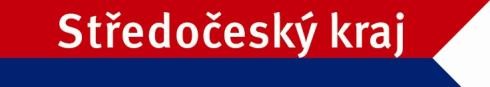 Žádosto poskytnutí dotace prostřednictvím veřejnoprávní smlouvy z Programu 2021 pro poskytování dotací z rozpočtu Středočeského kraje 
na Environmetální vzdělávání, výchovu a osvětuEvidenční číslo:Korespondenční adresaBankovní spojeníJe-li žadatel právnickou osobou, identifikaceŽádost vyplnilDoplňující informaceProjektDotacePovinné přílohy k žádosti o dotaci:Doklad osvědčující legální existenci žadatele, a to dle typu žadatele:kopie identifikace z RES (rejstřík ekonomických subjektů), který je pořízen prostřednictvím internetu ne starší než tři měsíce, je-li žadatelem obec nebokopie živnostenského listu (nebo výpis z rejstříku živnostenského podnikání, který může být pořízen prostřednictvím internetu) nebo jiné osvědčení fyzické osoby nezapisované do veřejného rejstříku ne starší než tři měsíce nebokopie dokladu o legální existenci žadatele, kterým je právnická osoba nezapisovaná do veřejného rejstříku ne starší než tři měsíce.Kopie dokladu o ustanovení statutárního orgánu, pokud skutečnost, kdo je statutárním orgánem, nevyplývá z výše uvedených dokladů, je-li žadatelem právnická osoba.Věcný popis projektu, položkový rozpočet a časový harmonogram realizace projektu (na předepsaném formuláři).Kopie usnesení zastupitelstva obce/rady obce o podání žádosti o dotaci na Environmentální vzdělávání, výchovu a osvětu a závazku spolufinancování akce z rozpočtu obce.Kopie smlouvy o zřízení běžného účtu u peněžního ústavu, popř. potvrzení o vedení běžného účtu u peněžního ústavu. Písemný souhlas zřizovatele s podáním žádosti, je-li zřizovatelem příspěvková organizace.Fotodokumentace stávajícího stavu realizované akce/projektu před zahájením prací (v případě výstavby nového objektu fotografie parcely) – alespoň 2 fotografie v tištěné podobě, nikoli na CD (vyjma tematického zadání A) – oblast podpory 1) a 2)Výčet pozemků, na kterých bude akce/projekt realizován, včetně vyjádření vlastníka pozemku, je-li odlišný od žadatele. Souhlasy všech vlastníků pozemků, na kterých má být akce/projekt realizován, s realizací akce/projektu.Výpis z katastru nemovitostí (může být pořízen prostřednictvím internetu), ne starší než třicet kalendářních dnů, týkající se pozemků nebo staveb, na kterých má být akce/projekt realizován. Doložení výše spolufinancování (např. v případě finanční účasti třetí osobou smlouvou nebo smlouvou o smlouvě budoucí apod.).Plná moc v originále s úředně ověřenými podpisy zmocněnce a zmocnitele, nebo ověřená kopie uvedené plné moci v případě zastoupení žadatele zmocněncem na základě plné moci.Životopis, osvědčení o vzdělání a reference k provádění EVVO, v případě tematického zadání A) – oblast podpory 1) a 2).Povinná prohlášení žadatele:Beru na vědomí, že správce (Středočeský kraj, Krajský úřad Středočeského kraje) zpracovává poskytnuté osobní údaje za účelem uzavření veřejnoprávní smlouvy na základě právního titulu plnění smlouvy v souladu s čl. 6. odst. 1. písm. b) Nařízení (EU) 2016/679 (GDPR). Osobní údaje všech žadatelů budou archivovány po dobu 10 let.Prohlašuji, že tato žádost odpovídá Programu 2021 pro poskytování dotací z rozpočtu Středočeského kraje ze Středočeského na Environmetální vzdělávání, výchovu a osvětu.Prohlašuji, že všechny údaje uvedené v této žádosti jsou úplné a pravdivé a nezatajuji žádné okolnosti důležité pro posouzení žádosti. Souhlasím, aby údaje z této žádosti byly zveřejněny na webových stránkách Středočeského kraje.Prohlašuji, že žadatel nemá ke dni podání žádosti závazky po lhůtě jejich splatnosti ve vztahu k rozpočtu Středočeského kraje a závazky po lhůtě splatnosti vůči příspěvkovým organizacím Středočeského kraje a vůči dalším právnickým osobám, jejichž je Středočeský kraj zřizovatelem nebo zakladatelem, a že žadatel není v žádném soudním sporu se Středočeským krajem nebo příspěvkovou organizací Středočeského kraje nebo s jinou právnickou osobou, jejíž je Středočeský kraj zřizovatelem nebo zakladatelem.  Prohlašuji, že žadatel má zabezpečeny vlastní zdroje financování projektu.Žadatel se zavazuje, že bude v případě poskytnutí dotace postupovat v souladu s Programem 2021 pro poskytování dotací z rozpočtu Středočeského kraje a v souladu s uzavřenou veřejnoprávní smlouvou o poskytnutí dotace a v souladu 
s platnými obecně závaznými právními předpisy.Datum: …………………....	Úředně ověřený podpis a případně razítko: ...........................................................................…Žadatel: Žadatel: Druh žadatele: Druh žadatele: Druh žadatele: IČ: IČ: DIČ: DIČ: DIČ: Ulice: Ulice: Číslo popisné: Číslo popisné: PSČ: Obec: Okres: Okres: Pošta: Pošta: Obec s rozšířenou působností:Obec s rozšířenou působností:Obec s rozšířenou působností:Obec s rozšířenou působností:Obec s rozšířenou působností:Telefon: Telefon: Datová schránka: Datová schránka: Datová schránka: Email: Email: www: www: www: Adresát: Adresát: Adresát: Ulice: Číslo popisné: PSČ: Obec: Okres: Pošta: Předčíslí účtu: Číslo účtu: Kód banky: Bankovní ústav: Bankovní ústav: Specifický symbol: 1. Osob zastupujících právnickou osobu
Titul, jméno a příjmení:
Právní důvod zastoupení:
Usnesení:2. Osob s podílem v této právnické osobě
Titul, jméno a příjmení:3. Osob, v nichž má přímý podíl
Titul, jméno a příjmení:
Výše tohoto podílu:Jméno a příjmení: Telefon: E-mail: Plátce DPH:Údaje o zřizovateliÚdaje o zřizovateliNázev: Název: Sídlo: IČ: Název projektu: Oblast podpory: Popis projektu:Popis a způsob realizace:Seznam pozemků, na kterých je projekt realizován:Účel, cíle a přínosy projektu, zdůvodnění žádosti:Možná rizika realizace projektu:Předpokládané zahájení realizace projektu měsíc/rok: /Předpokládané ukončení realizace projektu měsíc/rok: /Typ dotace:Požadovaná investiční dotace:KčKčPožadovaná neinvestiční dotace:KčKčCelková požadovaná dotace v roce 2021:  Kč  KčPodíl celkové požadované dotace k celkovým nákladům:%%Vlastní investiční zdroje:KčKčVlastní neinvestiční zdroje:Vlastní neinvestiční zdroje:KčCelkové vlastní zdroje:Celkové vlastní zdroje:KčZdroje jiných subjektů:KčKčPředpokládané investiční náklady:KčKčPředpokládané neinvestiční náklady:KčKčCelkové předpokládané náklady:KčKč